Barkham Parish Council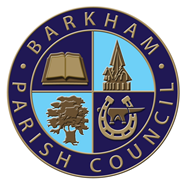 Arborfield Green Community CentreSheerlands RoadArborfield	RG2 9NDTel: 0118 976 2089Email: clerk@barkham-parishcouncil.org.ukClerk: Mrs Ellen TimsMeeting of the Council Noticeto be held on Tuesday 13th July 2021at the Studio Hall, Arborfield Green Community CentreCommencing at 7.30pmPLEASE NOTE NUMBERS WILL BE RESTRICTED TO ENSURE SOCIAL DISTANCING AND COVID RESTRICTIONS ARE NOT BREACHED – YOU MUST NOT ATTEND THIS MEETING IF YOU HAVE ANY COVID SYMPTOMS OR HAVE BEEN TOLD TO ISOLATE OR QUARANTINE.  Note: Attendees at the meeting will be expected to wear a facemask on entry and whilst moving around the hall and will be required to abide by the risk assessment for returning to physical meetings, copies of which can be requested from the Clerk.A G E N D ATo receive and accept any apologies for absence  Local Government Act 1972 Sch12, To receive any declarations of interest on items on the Agenda (Disclosable Pecuniary Interests) Regulations 2012 (SI 2012/1464)Minutes of the Council Meeting LGA 1972 Sch 12 para 41(1) – To approve the minutes of the meeting held on Tuesday 4th May 2021.  The agreed minutes from all the previous meetings held via Zoom will also be signed at this meetingPublic Participation (allotted time 15 minutes) Public Bodies (admissions to meetings) Act 1960 s 1 extended by the LG Act 1972 s 100Adjournment of the Meeting will be called if any members of the public wish to address the Council on any matters or concerns relating to Barkham. If you would like to ask a specific question to be answered at the meeting, please submit the question at least 24 hours in advancePlanning:Planning Applications – To discuss and agree any comments or objections on planning applications received before 13th July 2021.  To include:211825 - Roseholme, Barkham Road, Barkham, RG41 4DJHouseholder application for the proposed erection of part two storey, part single storey rear extension with 1 no. rooflight and Juliet balcony, following demolition of existing conservatory.Comments by 13.07.2021 – Extension requested to Friday 16.07.2021212078 - 8 Aggisters Lane, Barkham, RG41 4DNHouseholder application for the proposed erection of a single storey rear extension, the insertion of 2 no. rooflights and the conversion of existing garage facilitated by changes to fenestration.Comments by 13.07.2021 – Extension requested to Friday 16.07.2021211937 - 31 Barkham Ride, Barkham, RG40 4EXFull planning application for the proposed use of land for stationing of 8 no. mobile homes for residential purposes. (Revised layout further to the grant of planning permissions 191809 and 193402.)Adjoining Parish Consultation – Comments by 14.07.2021 – Extension requested to Friday 16.07.2021212159 - 53 Sandy Lane, Barkham, RG41 4SSApplication for the prior approval of the erection of a single storey rear extension, which would extend beyond the rear wall of the original house by 5.8m, for which the maximum height would be 3.6m and the height of the eaves 3.09m.PN Class A Resi Extension Notification – Not open to consultation – For notification onlyReport on Planning Applications agreed via email under Delegated Authority in May and June 2021 – Council is asked to receive a report on applications agreed via delegated AuthorityApproved and Refused Application - Council is asked to receive a report on applications approved and refused by WBCAny Other Planning BusinessRoad Safety Committee - Committee Terms of Reference (TOR) – Council is asked to adopt Terms of Reference for the Road Safety Committee which includes an annual expenditure of £500 as part of the TOR’s for the committee.FinanceDelegated Authority Report – Report on Finances agreed and Payments made under Delegated Authority in May to June 2021Accounts – Proposal to agree accounts and payments for June to July 2021 LGA 1972 s150 (5)Report on Monies receivedQuarterly Income and Expenditure Report – Council is asked to receive and review the quarterly income and expenditure report.CIL Expenditure – Council is asked to agree to the expenditure of CIL of up to £10,000 to create a usable footpath by the School Children accessing Bohunt School through the Hazebrouck Meadow SANG.  The Cost will be shared with Finchampstead Parish Council.  Bus Stops – The Council has been asked by WBC (as per WBC Policy that new bus stops installed will be the responsibility of the Parishes to maintain) to take on 10 new bus stops that will be installed in the Arborfield Green Development.  WBC will fund standard bus stops to be installed and the Parish Council will take on the maintenance of the stops, alternatively, the Parish Council can opt for a ‘green roof’ bus stop, which will cost an extra £2000 per shelter, payable by the parish council. The ‘green roof’ bus stops are more expensive to maintain than standard bus stops. The Parish Council is asked to make a decision on the type of bus stop that they would like installed by WBC to then take on the maintenance of.The Parish Owned Bus Stop at Aggisters Lane has been vandalised.  Council is asked to agree to the clerk obtaining quotes to get the bus stop cleaned by a company, to be agreed by delegated authority in August if necessary.CIL Projects – Council is asked to review the project list and the priorities as recommended by the CIL Advisory Committee and is asked to agree for the committee to undertake further investigations into 5 or 6 projects to be reported back at the September meeting of the Council.Councillor Forum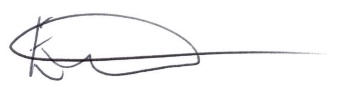 E. TimsClerk to the Council  The Parish Council does not meet in August.